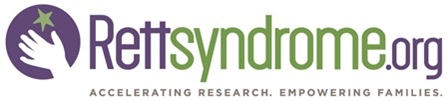 WHEREAS:	Rett syndrome is a rare postnatal genetic neurological disorder that occurs almost exclusively in females, and rarely males; andWHEREAS:	Every 2 hours a girl is born with Rett syndrome, but its symptoms usually do not appear until age 6 to 18 months; andWHEREAS:	A regression period follows where acquired motor skills are lost, leading to lifelong impairments including loss of speech, seizures, scoliosis, and irregular breathing patterns. More than half of those affected lose their ability to walk. The hallmark sign of Rett syndrome is near constant repetitive hand movements while awake; andWHEREAS:	Those diagnosed with Rett syndrome require maximum assistance with daily living activities; andWHEREAS:	The disorder is not degenerative1 and biomedical research in mice suggests that neurological symptoms may be reversed2 even after decades of severe symptoms; and WHEREAS:	With the discovery of the gene that causes Rett syndrome (1999), research in the lab that proves the theory of reversibility of the disease (2007), the discovery of breakthrough testing in vitro models (2010) and the launch of five disease-modifying human clinical trials and more in the pipeline (present), we now reach an unprecedented and historic moment in time where we must do everything possible to fund the truly life-changing research in front of us; andWHEREAS:	Rettsyndrome.org is the world’s largest private source of funds for Rett syndrome research addressing the full spectrum of this developmental disorder while advocating to improve the quality of life for the patients and their families; and WHEREAS:	We must continue our efforts in bringing awareness to the medical community, pharmaceutical industry, researchers, therapists, teachers, caregivers, and the general public as well. We must have funding available for researchers who are dedicated in finding a cure for Rett syndrome. We support this shared mission now more than ever, and together, progress will continue until there is a world without Rett syndrome.	    